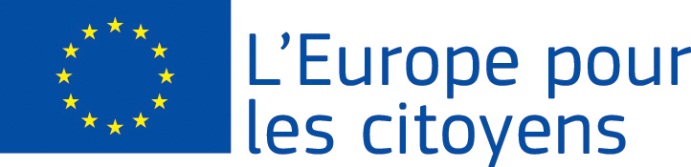 Projekt  “Our open Europe” financovala Európska únia v rámci programu 
Európa pre občanovPlatí pre 2.1 "Opatrenie pre družobné partnerstvá miest"Platí pre 2.1 "Opatrenie pre družobné partnerstvá miest"Účasť: projekt umožnil stretnutie 1860 občanov, z ktorých 72 pochádzalo z obce Gheorge Doja (RO), 76 z obce Martonos (SRB), 63 pochádzalo z mesta Bakonyszentlászló (HU), 1550 pochádzalo z obce Bátorove Kosihy (SRB), 40 pochádzalo z občianskeho združenia Brehula – Bátorove Kosihy (SK), 16 pochádzalo z občianskeho združenia ALAP – Bátorove Kosihy, 28 pochádzalo z občianskeho združenia Junior – Bátorove Kosihy, 15 pochádzalo z občianskeho združenia Pro Futuro Villa Kezw – Bátorove Kosihy (SK),.Miesto/dátumy: stretnutie sa uskutočnilo v obci Bátorove Kosihy (SK) od 26/08/2016 do 28/08/2016Stručný opis:Dňa 26/08/2016 účastníci stretnutia zamerali pozornosť na:14.00 Slávnostné otvorenie – kultúrny dom 14.30 Otvorenie výstavy „EU in 3D – Clay sculptures of  EU-monuments” – hlinené sochy významných európskych monumentov 		15.00	"Európa karnevál” – maškarný ples v kultúrnom dome - jednotlivé masky symbolizujú štáty Európy 15,30-20,00	„Tance Karpatskej kotliny” – premietanie krátkych filmov o tradičných tancoch Európy17,00 Predstavenie silných mužov s úcastou László Fekete17,30 „Ludové kroje v Európskej únií“ – otvorenie výstavya v kultúrnom dome18,00 Tance Karpatskej kotliny – tanecný dom v espressekultúrneho domu s kapelou Bello18,30 Vystúpenie skupiny TAMBORES – pred kultúrnym domom19,30 Skupina ESZPÉ – koncert na pamiatku speváka Pál Szécsi(Attila Zsapka, Éva Korpás )21,00 Jolly a Suzy koncert22,30 Kapela LadySprievodné programy v piatok:„Tanec okolo Európy“ – premietanie krátkeho filmu v kultúrnom domeo tradicných tancoch EurópyEurópska únia v každennom živote – diskusný vecierokmladistvým o EÚOdborný vecierok s úcastou zahranicných delegácií o autonómii v únii,o právach a povinnostiach samosprávZákladné dokumenty Európskej únie - kvíz o histórii a o dôležitejšíchzmluvách EÚÚčasť: projekt umožnil stretnutie 1860 občanov, z ktorých 72 pochádzalo z obce Gheorge Doja (RO), 76 z obce Martonos (SRB), 63 pochádzalo z mesta Bakonyszentlászló (HU), 1550 pochádzalo z obce Bátorove Kosihy (SRB), 40 pochádzalo z občianskeho združenia Brehula – Bátorove Kosihy (SK), 16 pochádzalo z občianskeho združenia ALAP – Bátorove Kosihy, 28 pochádzalo z občianskeho združenia Junior – Bátorove Kosihy, 15 pochádzalo z občianskeho združenia Pro Futuro Villa Kezw – Bátorove Kosihy (SK),.Miesto/dátumy: stretnutie sa uskutočnilo v obci Bátorove Kosihy (SK) od 26/08/2016 do 28/08/2016Stručný opis:Dňa 26/08/2016 účastníci stretnutia zamerali pozornosť na:14.00 Slávnostné otvorenie – kultúrny dom 14.30 Otvorenie výstavy „EU in 3D – Clay sculptures of  EU-monuments” – hlinené sochy významných európskych monumentov 		15.00	"Európa karnevál” – maškarný ples v kultúrnom dome - jednotlivé masky symbolizujú štáty Európy 15,30-20,00	„Tance Karpatskej kotliny” – premietanie krátkych filmov o tradičných tancoch Európy17,00 Predstavenie silných mužov s úcastou László Fekete17,30 „Ludové kroje v Európskej únií“ – otvorenie výstavya v kultúrnom dome18,00 Tance Karpatskej kotliny – tanecný dom v espressekultúrneho domu s kapelou Bello18,30 Vystúpenie skupiny TAMBORES – pred kultúrnym domom19,30 Skupina ESZPÉ – koncert na pamiatku speváka Pál Szécsi(Attila Zsapka, Éva Korpás )21,00 Jolly a Suzy koncert22,30 Kapela LadySprievodné programy v piatok:„Tanec okolo Európy“ – premietanie krátkeho filmu v kultúrnom domeo tradicných tancoch EurópyEurópska únia v každennom živote – diskusný vecierokmladistvým o EÚOdborný vecierok s úcastou zahranicných delegácií o autonómii v únii,o právach a povinnostiach samosprávZákladné dokumenty Európskej únie - kvíz o histórii a o dôležitejšíchzmluvách EÚDňa 27/08/2016 účastníci stretnutia zamerali pozornosť na:08.30  „Tasty Europe“– súťaž vo varení pre skupiny jednotlivých partnerských miest 08,30 Otvorenie stanu vinárov „Dobrodružstvá vo svete vínnej kultúry obce Bátorove Kosihy”09:00 – 20:00 Otvorenie EU infostanu  - Hlavné námestie 11,30	New programme period – contribution to the rising quality of citizen`s life Prezentácia úspešných podporených projektov a ich cieľov s cieľom inšpirácie a vzájomného učenia sa regiónov (miest) prezentácia príkladov dobrej praxe, know-how sharing, Strategické plánovanie13.00-16,00 	Detský svet – maľovanie tváre, klauni, rôzne hry pre deti na hlavnej ulici 14.00 	Workshop – Hravo sa učíme po anglicky o tradíciách EU14,30 Európsky kultúrny program  Vystúpenia: deti miestnych Základných škôl, Súkromnej SOŠ aZákladnej školy umeleckej16.00 Verejné diskusné fórum archeológom o Sírii16,00 Tanecný klub Víva (latinsko-americké tance, hiphop)16,30 Piesne Rock and roll – Tamás Sukola17,00 Vystúpenie folklórnej tanecnej skupiny Bokréta z Kamenína17,30 Tanecný klub Víva (spolocenské tane, orientálne tance)18,00 Príhovor starostu obce a partnerskych miest,  Vyhodnotenie výsledkov súťaže v tvorení hlinených sôch a súťaže vo varení – hlavné námestie 19.30 	Záverečná konferencia – vyhodnotenie výsledkov a zhŕnutie výhod projektu.  19,15 "Music connecting people of Europe”– Tanecná skupina Extrém – tanecný show19,40 Koncert Vox Megere21,00 Koncert Zséda a skupiny Kvartett22,30 Koncert MadDogxSprievodné programy v sobotu:„Labužnícka Európa“ – sútaž vo varení od 09,00 hod.Infostan EÚ; bezplatný vlácik v obci od 14,00 hod.Dopoludnia: ukážka remesiel, malovanie tváre, trblietavé tetovanie, nafukovací skákací hrad, klzacka, trampolína, skladanie balónikov pre detí; Meranie krvného tlaku a hladiny cukru; predstavenie vinárov; Nové programovacie obdobie – odborná výmena názorov o skúsenostiach zúcastnených krajín. „Dnešná verejná bezpecnost“ – diskusia v espresse kultúrneho domu. Workshop pre detí v anglickom jazyku o tradíciách v EÚ. Záverecná konferencia.Dňa 28/08/2016 účastníci stretnutia zamerali pozornosť na:10.30 	Slávnostná svätá omša v rímskokatolickom kostole16.00 	Slávnostné ukončenie podujatiaDňa 27/08/2016 účastníci stretnutia zamerali pozornosť na:08.30  „Tasty Europe“– súťaž vo varení pre skupiny jednotlivých partnerských miest 08,30 Otvorenie stanu vinárov „Dobrodružstvá vo svete vínnej kultúry obce Bátorove Kosihy”09:00 – 20:00 Otvorenie EU infostanu  - Hlavné námestie 11,30	New programme period – contribution to the rising quality of citizen`s life Prezentácia úspešných podporených projektov a ich cieľov s cieľom inšpirácie a vzájomného učenia sa regiónov (miest) prezentácia príkladov dobrej praxe, know-how sharing, Strategické plánovanie13.00-16,00 	Detský svet – maľovanie tváre, klauni, rôzne hry pre deti na hlavnej ulici 14.00 	Workshop – Hravo sa učíme po anglicky o tradíciách EU14,30 Európsky kultúrny program  Vystúpenia: deti miestnych Základných škôl, Súkromnej SOŠ aZákladnej školy umeleckej16.00 Verejné diskusné fórum archeológom o Sírii16,00 Tanecný klub Víva (latinsko-americké tance, hiphop)16,30 Piesne Rock and roll – Tamás Sukola17,00 Vystúpenie folklórnej tanecnej skupiny Bokréta z Kamenína17,30 Tanecný klub Víva (spolocenské tane, orientálne tance)18,00 Príhovor starostu obce a partnerskych miest,  Vyhodnotenie výsledkov súťaže v tvorení hlinených sôch a súťaže vo varení – hlavné námestie 19.30 	Záverečná konferencia – vyhodnotenie výsledkov a zhŕnutie výhod projektu.  19,15 "Music connecting people of Europe”– Tanecná skupina Extrém – tanecný show19,40 Koncert Vox Megere21,00 Koncert Zséda a skupiny Kvartett22,30 Koncert MadDogxSprievodné programy v sobotu:„Labužnícka Európa“ – sútaž vo varení od 09,00 hod.Infostan EÚ; bezplatný vlácik v obci od 14,00 hod.Dopoludnia: ukážka remesiel, malovanie tváre, trblietavé tetovanie, nafukovací skákací hrad, klzacka, trampolína, skladanie balónikov pre detí; Meranie krvného tlaku a hladiny cukru; predstavenie vinárov; Nové programovacie obdobie – odborná výmena názorov o skúsenostiach zúcastnených krajín. „Dnešná verejná bezpecnost“ – diskusia v espresse kultúrneho domu. Workshop pre detí v anglickom jazyku o tradíciách v EÚ. Záverecná konferencia.Dňa 28/08/2016 účastníci stretnutia zamerali pozornosť na:10.30 	Slávnostná svätá omša v rímskokatolickom kostole16.00 	Slávnostné ukončenie podujatia